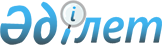 Об ограничениях в период повышенной пожарной опасности на территории государственного лесного фонда Западно–Казахстанской областиПостановление акимата Западно-Казахстанской области от 28 июня 2019 года № 155. Зарегистрировано Департаментом юстиции Западно-Казахстанской области 1 июля 2019 года № 5742
      Руководствуясь Лесным Кодексом Республики Казахстан от 8 июля 2003 года, Законом Республики Казахстан "О местном государственном управлении и самоуправлении в Республике Казахстан" от 23 января 2001 года, в связи с началом пожароопасного периода акимат Западно-Казахстанской области ПОСТАНОВЛЯЕТ:
      1. Ввести ограничения на период высокой пожарной опасности посещение леса физическими лицами и въезд в них транспортных средств, а также проведение определенных работ на территории государственного лесного фонда Западно-Казахстанской области.
      2. Рекомендовать государственному учреждению "Управление природных ресурсов и регулирования природопользования Западно–Казахстанской области" в установленном законодательством порядке совместно с заинтересованными государственными органами:
      1) своевременно информировать о высокой пожарной опасности в лесной зоне;
      2) принять необходимые меры по установке охранных постов на основных путях при въезде на территорию государственного лесного фонда.
      3. Признать утратившим силу постановление акимата Западно-Казахстанской области № 222 от 28 августа 2008 года на государственном языке, на русском языке не принималось (зарегистрированное в Реестре государственной регистрации нормативных правовых актов № 3013, опубликованное 13 сентября 2008 в газетах "Орал өңірі" и "Приуралье").
      4. Государственному учреждению "Управление природных ресурсов и регулирования природопользования Западно-Казахстанской области" (Шауенов Р.С) обеспечить государственную регистрацию данного постановления в органах юстиции, его официальное опубликование в Эталонном контрольном банке нормативных правовых актов Республики Казахстан и в средствах массовой информации.
      5. Контроль за исполнением настоящего постановления возложить на заместителя акима Западно-Казахстанской области М.М.Сатканова.
      6. Настоящее постановление вводится в действие по истечении десяти календарных дней после дня первого официального опубликования.
					© 2012. РГП на ПХВ «Институт законодательства и правовой информации Республики Казахстан» Министерства юстиции Республики Казахстан
				